За участие в полуфинальных спортивных соревнованияхДля детей старшего дошкольного возраста«Непоседы»Егоровой Полине                                            Мельникову АртемуШишкиной Кире	   Неманихину ЕгоруЛобода Елене	   Блезинг АртемуЗборовской Дарье	   Крамар РостиславуГлущенко Маргарите	   Сураеву Артему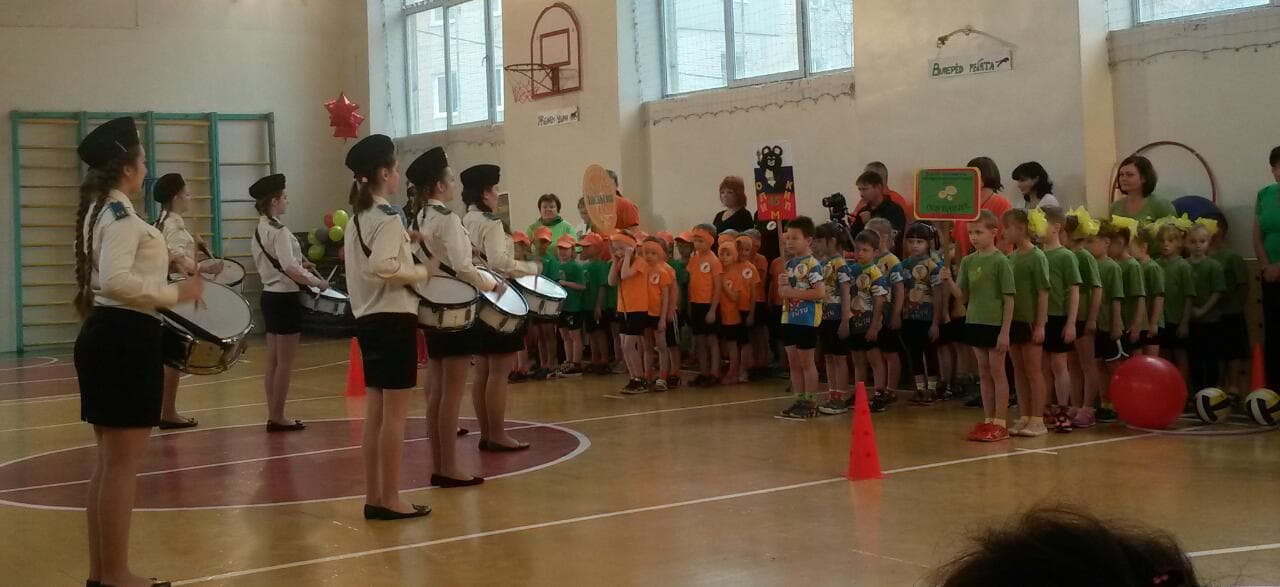 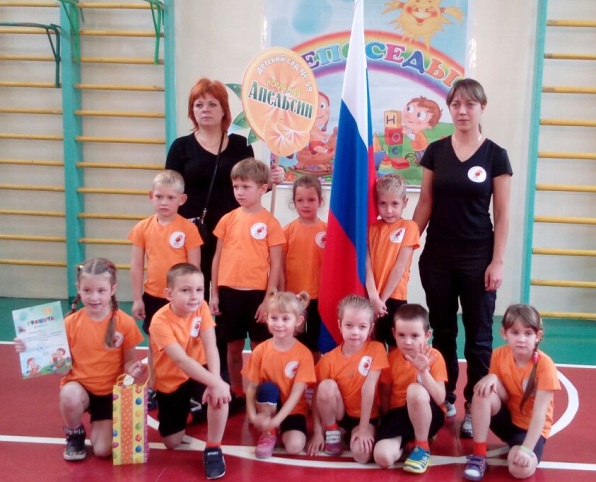 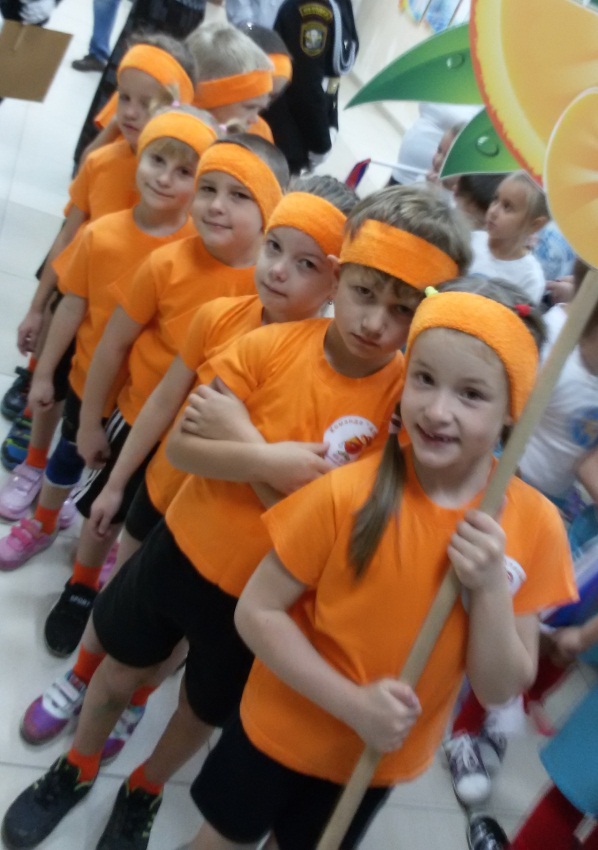 